Управление образования и социально-правовой защиты детства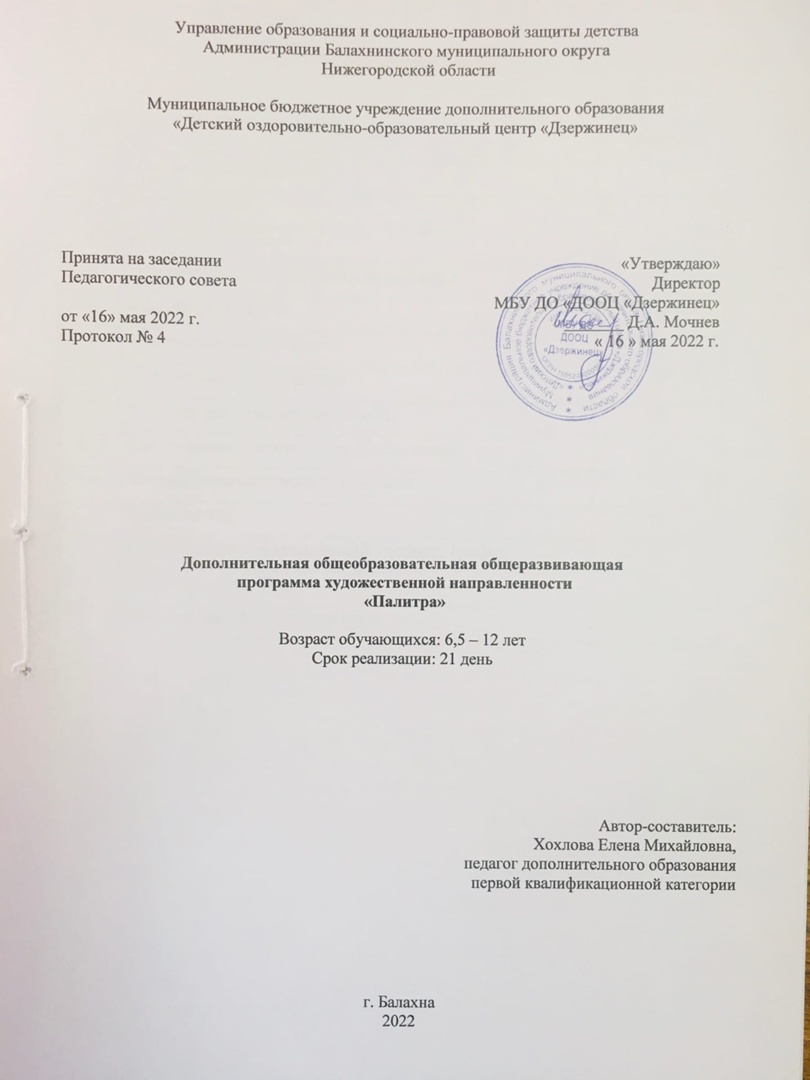 Администрации Балахнинского муниципального округа Нижегородской областиМуниципальное бюджетное учреждение дополнительного образования«Детский оздоровительно-образовательный центр «Дзержинец»Дополнительная общеобразовательная общеразвивающая программа художественной направленности  «Палитра»Возраст обучающихся: 6,5 – 12 летСрок реализации: 21 деньАвтор-составитель:Хохлова Елена Михайловна,педагог дополнительного образованияпервой квалификационной категорииг. Балахна2022СОДЕРЖАНИЕПояснительная запискаКаждый ребенок рождается художником. Нужно только помочь ему разбудить в себе творческие способности, открыть его сердце добру и красоте, помочь осознать свое место и назначение в этом прекрасном мире. Сегодня, когда во многих общеобразовательных школах на изучение изобразительного искусства отводится ограниченное время, развитие художественного творчества школьников через систему дополнительного образования детей становится особенно актуальным.Программа «Палитра» основывается на доступности материала и построена по принципу «от простого к сложному». Тематика занятий разнообразна, что способствует творческому развитию учащегося, фантазии, самореализации. Программа носит рекомендательный характер, т.е. тема занятий может изменяться в зависимости от возрастных возможностей, материального обеспечения, интересов и требований учащихся. Обучение строится таким образом, чтобы учащиеся хорошо усвоили технику правополушарного рисования, научились видеть прекрасное. Под руководством педагога, а также и самостоятельно, выполнять работы. Ребята учатся планировать свою работу, распределять время. А самое главное, работа, построенная по учебным модулям, интересная, охватывает большой объем знаний, вырабатывает умение видеть прекрасное, стараться самому создать что-то яркое, необыкновенное. Процесс выполнения требует от ребенка включения правого полушария головного мозга.В конце курса организуется отчетная выставка работ, где ребята проведут обсуждение своих работ. Актуальность данной программы состоит в том, что процесс нетрадиционного рисования доставляет детям множество положительных эмоций, раскрывает новые возможности использования хорошо знакомых им предметов в качестве художественных материалов, удивляет своей непредсказуемостью. Оригинальное рисование без кисточки и карандаша расковывает ребенка, позволяет почувствовать краски, их характер, настроение. Незаметно для себя дети учатся наблюдать, думать, фантазировать. Занятия по различным техникам, продолжают развивать эстетический вкус, раскрывают возможности реализации творческого замысла через декоративное разнообразие. Приобретая практические умения и навыки в области художественного творчества, дети получают возможность удовлетворить потребность в созидании, реализовать желание создавать нечто новое своими силами, что очень важно в современном постоянно меняющемся мире.Программа ориентирована на активное приобщение детей к художественному творчеству. Занятия по данной программе под руководством педагога призваны помочь детям успешно овладеть техникой правополушарного рисования.Направленность программы: художественная, ориентирована на развитие собственных способностей ребенка, через процесс рисования.Отличительные особенности программыОтличительные особенности и новизна настоящей программы прослеживаются по нескольким направлениям:1. Данная программа, рассчитана на детей младшего школьного возраста (от 6,5 до 12 лет). Она создаёт для обучающихся перспективу творческого роста и личностного развития.2. Программа носит инновационный характер, так как приобщает детей к искусству посредством различных техник нетрадиционного рисования (оттиск бумаги, набрызг, кляксография т.д.) и дает немалый толчок детскому воображению и фантазированию, что дает возможность раскрыть детям творческий потенциал, делает занятия более разнообразными и интересными.3. Программа построена на использовании оригинальных методик, связанных с включением в каждую тему разнообразных игровых приемов, способствующих систематическому формированию и поддержанию у детей младшего школьного возраста мотивации к творчеству. 4. Для реализации данной программы запланированы материалы, требующие минимальных затрат.Адресат программы: программа рассчитана на ребят 6 -12 лет. Количество детей в группе 10-12 человек. Программа универсальна и подходит для работы, как с одаренными детьми, так и с ребятами, имеющими средний и низкий уровень способностей. Причем образовательный процесс построен так, что само-реализоваться сможет ребенок с любым уровнем творческих способностей.Цель: Развитие интереса к самостоятельной изобразительно -творческой      деятельности, удовлетворение потребности детей в самовыражении,       формирование уверенности в своих силах.ЗадачиОбучающие:- сформировать умение воспринимать пространство;- получение представления о соотношении предметов и их частей;- освоение восприятия света и тени;- сформировать умение видеть и передавать характеристики цвета.Развивающие:- развитие моторных навыков, образного мышления, внимания, фантазии, творческих способностей; - развитие изобретательности, пространственного воображения;- формирование эстетического и художественного вкуса;- развитие желания экспериментировать, стимулируя яркие познавательные чувства: удивление, сомнение, радость от познания нового.Воспитательные:-формирование эмоционально-положительного восприятия окружающего мира;- воспитание художественного вкуса;- воспитание трудолюбия и желания добиваться успеха собственным трудом;- воспитание внимания, аккуратности, целеустремлённости, творческой самореализации.Объем и срок освоения программыСрок реализации программы 9 занятий. Объём программы –9 часов.Режим занятийЗанятия проводятся 1 раз в неделю. Продолжительность занятий -1 академический час. Каждое занятие включает в себя упражнения на развитие правого полушария головного мозга и создание картин. На занятиях проводятся физкультурно – оздоровительные минутки. Для создания общего фона и настроения воспитанников, на занятиях с детьми используются аудиозаписи с инструментальной музыкой.Формы обученияОсновная форма занятий групповая. Занятия проходят в форме бесед, мастер- классов, практических занятий, выставок. Планируемые результатыПо окончании обучения обучающиеся должнызнать:-основные приемы правополушарного рисования;- элементы рисования;-последовательность нанесения фона;- правила ухода и хранения картин;-хорошо разбираться в цветовом круге, самостоятельно подбирать цветовые сочетания;уметь:-самостоятельно создавать не сложные картины;- работать и общаться в коллективе;-передавать характеристики цвета;-сопоставлять предметы и их части.Основной показатель качества освоения программы –умение видеть и понимать красоту окружающего мира, что способствует воспитанию культуры чувств, развитию художественно-эстетического вкуса, трудовой и творческой активности, и воспитывает целеустремленность, усидчивость, чувство взаимопомощи, так же дает возможность творческой самореализации личности.Работа с родителямиУчебный планРабочая программаУчебно-тематический планСодержание программы1.	Цветовой круг. Создание фона. ЛайфхакиТеория: Понятие цветовой круг. Правила смешения цветов. Правила ухода и хранение картин.Практика: Работа на палитре, применение лайфхаков в работе.Рисование по трафаретуПрактика: Создание трафарета. Правила постановки трафарета. Применение трафарета в картине. ЦветыПрактика: Элементы цветов (стебель, листок, сердцевина) Создание картин с использованием    цветов.                      4. Животный мирПрактика: Рисование зверей, насекомых.5. Летний пейзажПрактика: Создание пейзажа «Морской пейзаж», «Закат», «Летний пейзаж».6. Организация выставкиПрактика: Организация выставки лучших работ обучающихся. Обсуждение результатов выставки, подведение итогов модуля.Ожидаемый результат:По итогам программы дети должны знать:- технику нанесения фона;- технику использования трафарета при рисовании;-цветовой круг.уметь:- создавать фон картины; -создавать трафарет;-работать с палитрой цветов;- рисовать пейзаж и животный мир.3.Формы аттестацииВходной контроль проводится на первом занятии в форме опроса учащихся (приложение 1).Итоговый контроль проводится после реализации данной программы в форме выставки «Талантище». 4.Оценочные материалыПо итогам курса ребенок должен уметь:-гармонично сочетать цвета,-четко выполнять основные приемы правополушарного рисования,-создавать картины на основе изученных приемов,-выполнять отдельные элементы,-хранить картины согласно правилам.Уровень подготовки по итогам программы Правополушарное рисование5.Методические материалыУчебное занятие – основная форма работы с детьми. На каждом занятии выполняются практические задания. Теоретические сведения — это объяснение материала в форме бесед, работы с образцами. Практические работы – создание фона или картины, практические занятия, упражнения на развития правого полушария головного мозга.Занятия проводятся с использованием таких технологий, как игровое обучение и педагогика сотрудничества. Методы обученияДля проведения учебных занятий имеется следующие методические разработки:- рабочая программа, специальная и методическая литература; - методические разработки занятий;- образцы работ;- упражнения для развития правого полушария.Методическое обеспечение программы6.Условия реализации программыС целью успешной реализации модульной программы созданы необходимые условия для организации занятий и игровой деятельности детей:Материально-техническое обеспечение:- кабинет для занятий;- индивидуальная парта со стулом;- мультимедийные средства: компьютер, проектор, экран.6.2. Методическое обеспечение:- образцы работ;- интерактивные, онлайн игры;- мастер-классы.6.2. Список используемых источников6.2.1.Список литературы, используемой педагогом в работе1.Марион Дешар, Издательство Азбука-Аттикус   Махаон, «ART PLAY».  2017-224 ст., ил.6.2.2. Список литературы, используемой детьми1.Ольга Шматова, Издательство «Эксмо», «Самоучитель по рисованию гуашью»,2020-80 ст.6.2.3.Интернет источники: https://www.youtube.com/watch?v=lxniEaM5Dek - Техники рисованияhttps://www.youtube.com/watch?v=xKZlfLWgtuo- Лайфхаки https://www.youtube.com/watch?v=KHVNZWEa9cU - Идеи  для рисованияhttps://drive.google.com/drive/folders/16P_jTN6mS2ECekH-IQelqWrM3qejDaID?usp=sharing –Образцы работ педагога для занятийПриложенияПриложение 1Календарный учебный график модуля 1.Правополушарное рисованиеПриложение 2Опрос(Входной контроль)1.	Умеешь ли ты рисовать?2.	Что ты любишь рисовать?3.	Чем тебе нравится рисовать?4.	Знаешь, что такое палитра? 5.	Как получить оранжевый цвет?6.	Как получить коричневый цвет?7.	Что такое правополушарное рисование?Приложение 3Цветовой круг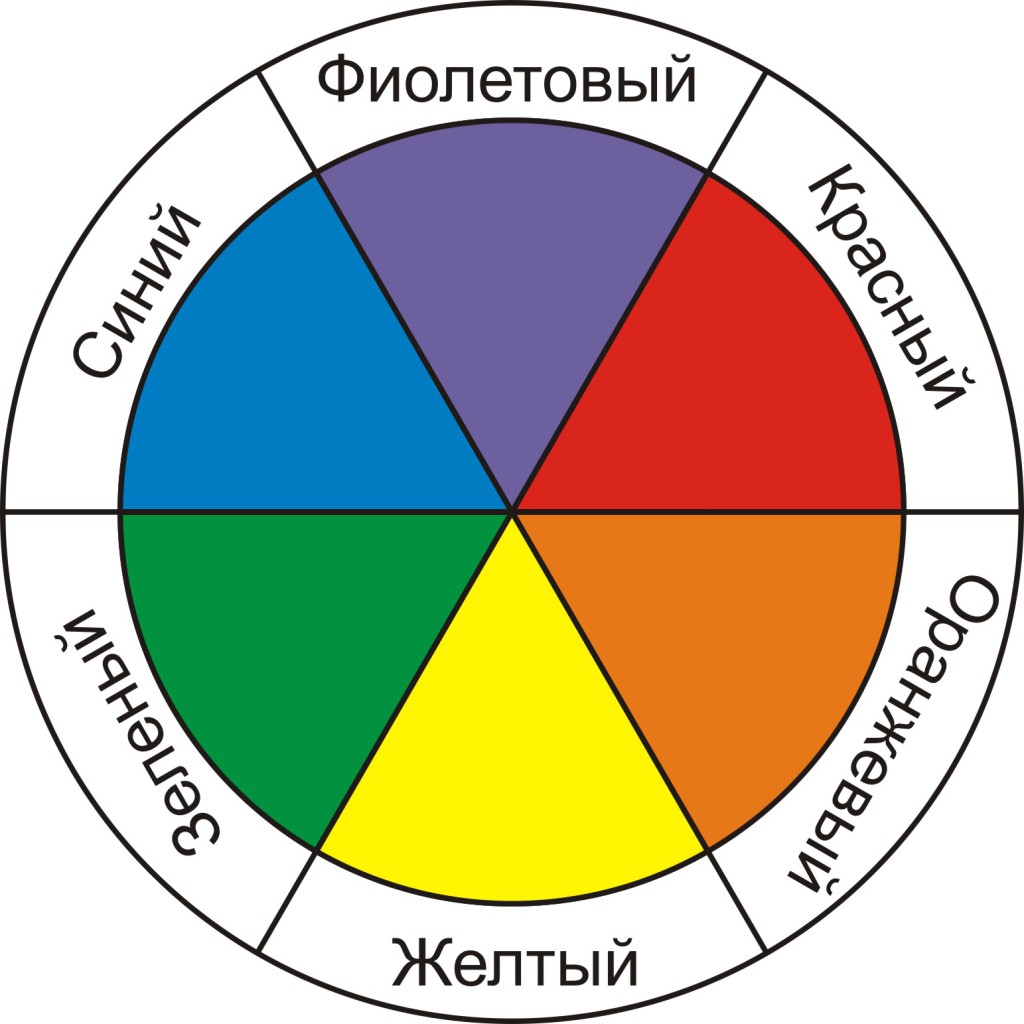 Принята на заседанииПринята на заседании«Утверждаю»«Утверждаю»Педагогического советаПедагогического совета Директор  МБУ ДО «ДООЦ «Дзержинец» Директор  МБУ ДО «ДООЦ «Дзержинец»от «16» мая 2022 г.от «16» мая 2022 г.      _______ Д.А. Мочнев       _______ Д.А. Мочнев Протокол № 4Протокол № 4« 16 » мая 2022 г.« 16 » мая 2022 г.№Раздел СтраницаПояснительная записка31Учебный план72Рабочая программа7   2.1Учебно-тематический план программы73Формы аттестации84Оценочные материалы85Методические материалы96Условия реализации программы106.1Материально-техническое обеспечение106.2Список используемых источников10Приложения12Приложение 1. Календарный учебный график 13Приложение 2. Опрос14Приложение 3. Цветовой круг 15№Формы работыЗадачи1Индивидуальные	беседы, консультацииУчет мнения родителей об образовательном процессе, помощь родителям и приобщение их к увлечению ребенка2Организация выставок, работ воспитанниковОтчёт о работе детского объединения3Анкетирование родителейВыработка совместного подхода квоспитанию№ п/пНаименование модуляВсегоФорма аттестации1Палитра9Выставка№Наименование разделаКол- во часовКол- во часовКол- во часов№Наименование разделаВсегоТеорияПрактика1Цветовой круг. Создание фона. Лайфхаки10,50,52Рисование  по трафарету1-13Цветы2-24Животный мир1-15Летний пейзаж3-36Организация выставки.1      0,50,5Итого918СреднийуровеньМаксимальныйуровеньТеоретическая подготовкаТеоретическая подготовкаТеоретическая подготовкаТеоретическая подготовкаТеоретические знания (по модулю) Обучающийся знает цветовой круг, но не может его применятьОбучающийся  знает цветовой круг, может самостоятельно его применить, но допускает ошибки.Обучающийся  знает цветовой круг, может самостоятельно его применить, использует для создания других цветов .Практическая подготовкаПрактическая подготовкаПрактическая подготовкаПрактическая подготовкаПрактические умения и навыки, предусмотренные программой Ребенок создаёт фон самостоятельно, обращаясь иногда за помощью преподавателяРебенок полностью создаёт фон самостоятельноВладение специальными методикамиСамостоятельно владеет техникой правополушарного рисованияУверенно владеет техникой правополушарного рисованияСловесныеНаглядныеПрактическиеБеседа, объяснение, пояснение, диалоги: диалог педагога и воспитанников, диалоги воспитанников друг с другомПоказ образцов, иллюстраций, мультимедийные презентацииТренировкаБеседа, объяснение, пояснение, диалоги: диалог педагога и воспитанников, диалоги воспитанников друг с другомПоказ образцов, иллюстраций, мультимедийные презентацииИгрыБеседа, объяснение, пояснение, диалоги: диалог педагога и воспитанников, диалоги воспитанников друг с другомПоказ образцов, иллюстраций, мультимедийные презентацииВыполнение заданийБеседа, объяснение, пояснение, диалоги: диалог педагога и воспитанников, диалоги воспитанников друг с другомПоказ образцов, иллюстраций, мультимедийные презентацииТворческие работы: создание фона, создание картинПрограммаФорма занятияПриемы и методы организации образовательной деятельности в рамках занятияДидактический материалТехническое оснащение занятийФормы подведения итоговПравополушарное рисованиеОбъяснениеПрактические работы: игры, упражненияСловесныеНаглядныеПрактические заданияОбразцы работЦветовой кругМультимедийные средства Выполнение практической  работы№ занятияЗанятиеКоличество часовКоличество часовФорма занятияФорма контроля№ занятияЗанятиетеорияпрактикаФорма занятияФорма контроля1Введение. Организация рабочего места. Цветовой круг. Лайфхаки.0,50,5Беседа-опросИграНаблюдениеОпрос (приложение 2)2Рисование с трафаретом. «Фламинго».		-1Практическое  творчествоНаблюдение3Рисование  с трафаретом «Ваза с цветами»-1Практическое  творчествоНаблюдение4Создание картины «Маки»11Практическое творчествоНаблюдение5Создание картины «Стрекоза»11Практическое творчествоНаблюдение6«Морской  пейзаж»-1Практическое  творчествоНаблюдение7 «Закат в горах»-1Практическое  творчествоНаблюдение8«Летний пейзаж»-1МКНаблюдение9Итоговое занятие0,50,5ВыставкаАнализ выполненных работНаблюдение